от    31.01.2019   №  40с. Туринская СлободаО внесении изменений в Порядок осуществления финансовым управлением администрации Слободо-Туринского муниципального района полномочий по внутреннему муниципальному финансовому контролюВ соответствии с приказом Казначейства России от 12.03.2018 № 14н «Об утверждении Общих требований к осуществлению органами государственного (муниципального) финансового контроля, являющимися органами (должностными лицами) исполнительной власти субъектов Российской Федерации (местных администраций), контроля за соблюдением Федерального закона «О контрактной системе в сфере закупок товаров, работ, услуг для обеспечения государственных и муниципальных нужд» (далее – общие требования).ПОСТАНОВЛЯЮ:1. Внести в Порядок осуществления финансовым управлением администрации Слободо-Туринского муниципального района полномочий по внутреннему муниципальному финансовому контролю следующие изменения:1.1. в целях приведения к единообразию терминологии, содержащейся в Порядке, терминологии, установленной Общими требованиями, по тексту Порядка термин «объект контроля» заменить термином «субъект контроля»;1.2. абзац четвертый подпункта 3 пункта 10 изложить в следующей редакции:«при выявлении факта совершения действия (бездействия), содержащего признаки состава преступления, направлять в правоохранительные органы информацию о таком факте и (или) документы и иные материалы, подтверждающие такой факт, в течение 3 рабочих дней с даты выявления такого факта по решению начальника финансового управления ( в отсутствие начальника – заместителем начальника финансового управления»;1.3. абзац пятый подпункта 4 пункта 10 изложить в следующей редакции:«при выявлении обстоятельств и фактов, свидетельствующих о признаках нарушений, относящихся к компетенции другого государственного (муниципального) органа (должностного лица), направлять информацию о таких обстоятельствах и фактах в соответствующий орган (должностному лицу) в течение 10 рабочих дней с даты выявления таких обстоятельств и фактов по решению начальника финансового управления ( в отсутствие начальника –заместителем начальника финансового управления»;1.4. абзац первый пункта 15 изложить в следующей редакции:«срок представления субъектом контроля документов и информации устанавливается в запросе и отсчитывается с даты получения запроса субъектом контроля»;1.5.в пункте 25 слово «(доб.122)» исключить;1.6. пункт 29 признать утратившим силу;1.7. в пункте 62:в подпункте 1 абзац первый изложить в следующей редакции:«срок проведения выездной проверки не может превышать 30 рабочих дней»;в подпункте 1 абзац второй изложить в следующей редакции:«срок проведения выездной или камеральной проверки может быть продлен не более чем на 10 рабочих дней по решению начальника финансового управления (в отсутствие начальника –заместителем начальника финансового управления»;в подпункте 1 абзац третьи изложить в следующей редакции:«срок проведения камеральной проверки не может превышать 20 рабочих дней со дня получения от субъекта контроля документов и информации по запросу финансового управления»;в подпункте 1 абзац пятый изложить в следующей редакции:«срок проведения встречной проверки не может превышать 20 рабочих дней»;подпункт второй изложить в следующей редакции:«по результатам выездной или камеральной проверки в срок не более 3 рабочих дней, исчисляемых со дня, следующего за днем окончания срока проведения контрольного мероприятия, оформляется акт, который подписывается должностным лицом (при проведении камеральной проверки одним должностным лицом) либо всеми членами проверочной группы финансового управления (при проведении проверки проверочной группой)»;1.8. пункт 63 изложить в следующей редакции: «проведение выездной или камеральной проверки по решению начальника финансового управления (в отсутствие начальника –заместителем начальника финансового управления), принятого на основании мотивированного обращения должностного лица финансового управления (при проведении камеральной проверки одним должностным лицом) либо всеми членами проверочной группы финансового управления (при проведении проверки проверочной группой), приостанавливается на общий срок не более 30 рабочих дней в следующих случаях:1) на период проведения встречной проверки, но не более чем на 20 рабочих дней;2) на период организации и проведения экспертиз, но не более чем на 20 рабочих дней;3) на период воспрепятствования проведению контрольного мероприятия и (или) уклонения от проведения контрольного мероприятия, но не более чем на 20 рабочих дней;4) на период, необходимый для представления объектом контроля документов и информации по повторному запросу финансового управления, не более чем на 10 рабочих дней;5) на период не более 20 рабочих дней при наличии обстоятельств, которые делают невозможным дальнейшее проведение контрольного мероприятия по причинам, не зависящим от должностного лица финансового управления (при проведении камеральной проверки одним должностным лицом) либо всеми членами проверочной группы финансового управления (при проведении проверки проверочной группой) включая наступление обстоятельств непреодолимой силы».1.9. пункт 64 признать утратившим силу;1.10. пункт 65 признать утратившим силу;1.11. пункт 66 изложить в следующей редакции: «решение о возобновлении проведения выездной или камеральной проверки принимается в срок не более 2 рабочих дней:1) после завершения проведения встречной проверки согласно подпунктам «1», «2» пункта 63 настоящего порядка;2) после устранения причин приостановления проведения проверки, указанных в подпунктах «3» - «5» пункта 63 настоящего порядка;3) после истечения срока приостановления проверки в соответствии с подпунктами «3» - «5» пункта 63 настоящего порядка».1.12. пункт 67 изложить в следующей редакции: «решение о продлении срока проведения выездной или камеральной проверки, приостановлении, возобновлении проведения выездной или камеральной проверки оформляется приказом начальника финансового управления (в отсутствие начальника –заместителем начальника финансового управления), в котором указываются основания продления срока проведения проверки, приостановления, возобновления проведения проверки.Копия приказа начальника финансового управления (в отсутствие начальника –заместителем начальника финансового управления) о продлении срока проведения выездной или камеральной проверки, приостановлении, возобновлении проведения выездной или камеральной проверки направляется (вручается) объекту контроля в срок не более 3 рабочих дней со дня издания соответствующего приказа».1.13. в пункте 72 слова «в течение тридцати рабочих дней»  заменить словами «в течение 20 рабочих дней»;  1.14. пункт 78 изложить в следующей редакции:«по результатам камеральной проверки в срок не более 3 рабочих дней, исчисляемых со дня, следующего за днем окончания срока проведения контрольного мероприятия, оформляется акт, который подписывается должностным лицом финансового управления»;1.15. в абзаце первом пункте 80 слова «в течение пяти рабочих дней» заменить словами «в срок не более 10 рабочих дней»; 1.16. пункт 81 признать утратившим силу;1.17. пункт 82 изложить в следующей редакции:«по результатам рассмотрения акта, оформленного по результатам камеральной проверки, с учетом возражений объекта контроля (при их наличии) и иных материалов камеральной проверки начальник финансового управления (в отсутствие начальника –заместитель начальника финансового управления) принимает решение, которое оформляется распорядительным документом начальник финансового управления (в отсутствие начальника –заместителем начальника финансового управления) в срок не более 30 рабочих дней со дня подписания акта:1) о выдаче обязательного для исполнения предписания в случаях, установленных Федеральным законом;2) об отсутствии оснований для выдачи предписания;3) о проведении внеплановой выездной проверки.Одновременно начальник финансового управления (в отсутствие начальника –заместитель начальника финансового управления) утверждается отчет о результатах камеральной проверки, в который включаются все отраженные в акте нарушения, выявленные при проведении проверки, и подтвержденные после рассмотрения возражений объекта контроля (при их наличии).Отчет о результатах выездной проверки подписывается должностным лицом финансового управления (при проведении камеральной проверки одним должностным лицом) либо руководителем проверочной группы финансового управления, проводившими проверку.Отчет о результатах камеральной проверки приобщается к материалам проверки.1.18. в пункте 84 слова «не более сорока рабочих дней» заменить словами «не более 30 рабочих дней»;  1.19. в пункте 85 слова «на срок не более двадцати рабочих дней» заменить словами «не более чем на десять рабочих дней»;  1.20. в пункте 97 слова « 64,65,66» исключить;1.21. пункт 101 изложить в следующей редакции:«по результатам выездной проверки в срок не более 3 рабочих дней, исчисляемых со дня, следующего за днем окончания срока проведения контрольного мероприятия, оформляется акт, который подписывается должностным лицом (при проведении камеральной проверки одним должностным лицом) либо всеми членами проверочной группы финансового управления (при проведении проверки проверочной группой)»;1.22. в абзаце первом пункте 104 слова «в течение 5 рабочих дней» заменить словами «в срок не более 10 рабочих дней»;  1.23. пункт 105 признать утратившим силу;1.24. пункт 106 изложить в следующей редакции:«по результатам рассмотрения акта, оформленного по результатам выездной проверки, с учетом возражений объекта контроля (при их наличии) и иных материалов камеральной проверки начальник финансового управления (в отсутствие начальника – заместитель начальника финансового управления) принимает решение, которое оформляется распорядительным документом начальник финансового управления (в отсутствие начальника – заместителем начальника финансового управления) в срок не более 30 рабочих дней со дня подписания акта:1) о выдаче обязательного для исполнения предписания в случаях, установленных Федеральным законом;2) об отсутствии оснований для выдачи предписания;3) о проведении внеплановой выездной проверки.Одновременно начальник финансового управления (в отсутствие начальника – заместитель начальника финансового управления) утверждается отчет о результатах выездной проверки, в который включаются все отраженные в акте нарушения, выявленные при проведении проверки, и подтвержденные после рассмотрения возражений объекта контроля (при их наличии).Отчет о результатах выездной проверки подписывается должностным лицом финансового управления (при проведении камеральной проверки одним должностным лицом) либо руководителем проверочной группы финансового управления, проводившими проверку.Отчет о результатах выездной проверки приобщается к материалам проверки.1.25. пункт 140 в следующей редакции:«при выявлении факта совершения действия (бездействия), содержащего признаки состава преступления, направлять в правоохранительные органы информацию о таком факте и (или) документы и иные материалы, подтверждающие такой факт, в течение 3 рабочих дней с даты выявления такого факта по решению начальника финансового управления (в отсутствие начальника – заместителем начальника финансового управления)»;1.26. пункт 141 в следующей редакции:«при выявлении обстоятельств и фактов, свидетельствующих о признаках нарушений, относящихся к компетенции другого государственного (муниципального) органа (должностного лица), направлять информацию о таких обстоятельствах и фактах в соответствующий орган (должностному лицу) в течение 10 рабочих дней с даты выявления таких обстоятельств и фактов по решению начальника финансового управления (в отсутствие начальника – заместителем начальника финансового управления)»;2. Разместить настоящее постановление на официальном сайте администрации Слободо-Туринского муниципального района в информационно-телекоммуникационной сети Интернет.3. Контроль за исполнением настоящего постановления оставляю за собой.Главамуниципального района                                                           	              В.А. Бедулев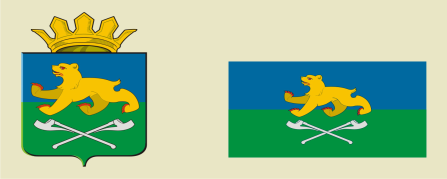 АДМИНИСТРАЦИЯ  СЛОБОДО-ТУРИНСКОГОМУНИЦИПАЛЬНОГО РАЙОНАП О С Т А Н О В Л Е Н И Е